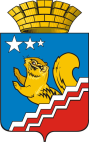 АДМИНИСТРАЦИЯ ВОЛЧАНСКОГО ГОРОДСКОГО ОКРУГАПРОТОКОлЗаседания муниципальной антинаркотической комиссии на территории Волчанского городского округа20 августа 2020 года в 14:00 часов                                                                                   № 2Зал заседания администрации Волчанского городского округаПредседательствовал: Глава городского округа                                                                           - Вервейн А.В. Присутствовали:I. Об исполнении протокола № 1  (Бородулина И.В.)	Принять к сведению информацию заместителя председателя антинаркотической комиссии И.В. Бородулиной о реализации муниципальной программы «Профилактика правонарушенийна территории Волчанского городского округа до 2024 года» подпрограммы «Профилактика наркомании на территории Волчанского городского округа до 2024 года». Директору МАУК КДЦ Изосимовой Р.Р. в рамках муниципальной программы подготовить смету расходов на заключительный этап городского конкурса «Мир должен быть лучше!»Субъектам профилактики продолжить практику проведения профилактических мероприятий в молодежной среде  на предмет просвещения молодых людей о медицинских и социальных аспектах проблемы употребления наркотических веществ.Продолжить работу по выявлению лиц, употребляющих психоактивные вещества, в том числе среди несовершеннолетних.  Срок - постоянноII. Информация о наркоситуации на территории ВГО за 1 полугодие 2020 года  (Жданов П.О., Клусов С.В.)Принять к сведению доклад и.о. начальника полиции 10-гоОП МО МВД России «Краснотурьинский» Жданова П.О., председателя ТКДНиЗП С.В. Клусова (доклады прилагаются).Отделу образования (Адельфинская О.В.) провести социально-психологическое тестирование обучающихся в образовательных учреждениях Волчанского городского округа.Срок: до 01.12.2020г.III. О наркозаболеваемости в ВГО за 1 полугодие 2020 года (Лаврова И.С.)Принять к сведению доклад главного врача филиала ГБУЗ СО «Северная психиатрическая больница»  И.С. Лавровой (прилагается).РекомендоватьГБУЗ СО «Северная психиатрическая больница» (Гажа Д.А.) активизировать  проведение профилактической, санитарно-просветительной  работы, оказание специализированной медицинской помощи   несовершеннолетним, замеченным в употреблении  психоактивных веществ и алкоголя, входящим в группу  риска, а также реализацию мероприятий индивидуально-профилактической  работы в отношении  несовершеннолетних, состоящих на персонифицированном учете ТКДН и ЗП Волчанского городского округа.Срок: постоянно. Рекомендовать общественно-политической газете Волчанского городского округа «Волчанские вести» (М.В.Палецких) обеспечить  размещение  информации по профилактике зависимостей несовершеннолетних и родителей.Срок: ежеквартально.IV. О проведении мероприятий, направленных на профилактику наркомании, токсикомании и алкоголизма  в период каникулярного периода(Макарова М.В., Вельмискина М.В.,Клусов С.В.,  Ридигер В.А.)Рекомендовать ТКДН и ЗП (С.В. Клусов):1.1. Проводить совместную  профилактическую работу с медицинскими организациями по проведению консультаций и разъяснительной работы с несовершеннолетними, замеченных в употреблении  алкоголя и наркотических веществ, с несовершеннолетними, состоящими на профилактических учетах, совместно с родителями о причинах формирования и течения наркологических расстройств. Срок: по мере выявления.Рекомендовать проведение выездных заседаний комиссии  в учреждениях системы профилактики, где наблюдается рост негативных проявлений  среди несовершеннолетних.Срок: по мере выявления.Рекомендовать О-юП № 10 МО МВД России «Краснтурьинский» (Жданов П.О.) продолжить    работу   по раннему выявлению несовершеннолетних, употребляющих       наркотические       вещества,       профилактическую               работу антинаркотической     направленности    и     мероприятий   для    детей   и     родителей,  направленных    на     пропаганду   здорового образа жизни, формирование негативного отношения  к наркотическим веществам.	Срок: постоянно.Рекомендовать Отделу образования (Адельфинская О.В.), МАУК КДЦ (Изосимова Р.Р.), МБОУ ДО ДЮСШ, ГБУЗ СО «Волчанская городская больница» (М.В. Макарова), О-еП № 10 МО МВД России «Краснотурьинский», Управлению социальной политики по г. Волчанску, ГАУ СО «КЦСОН» (Горбунова С.М.), Территориальной комиссии по делам несовершеннолетних и защите их прав г. Карпинска, г. Волчанска (С.В. Клусов): направить предложения в План  проведения месячника антинаркотической направленности и популяризации здорового образа жизни на территории Волчанского городского округа  на эл. адрес организационного отдела администрации ВГО.	Срок: до 15.10.2020г.Подготовить информацию о мероприятиях по профилактике алкоголизма и наркомании в 2020году.Срок: 15.01.2021г.Подготовить предложения по актуализации «Комплексного плана по профилактике правонарушений  до 2024 года» на 2021 год  направлений -  профилактика алкоголизма и наркомании.Срок: до 15.12.2020г.V.  Рассмотрение писем окружного и областного уровней(Бородулина И.В.)Протокол антинаркотической комиссии Свердловской области от 31.03.2020 года №1. (прилагается):  Рекомендовать субъектам профилактики  организовать проведение мероприятий антинаркотической направленности, посвященных Международному дню борьбы с наркоманией и незаконным оборотом наркотиков. Совместно с органами МВД организовать комплекс мер, направленных на противодействие рекламе «ников» и сайтов, используемых наркосбытчиками, размещаемой в виде граффити либо надписей на стенах зданий, сооружений.Срок: до 10.01.2021 года. Протокол заседания государственного антинаркотического комитета  № 44 «Об обеспечении мер по профилактике и снижению рисков распространения новой коронавирусной инфекции» (прилагается).Отделу образования (Адельфинская О.В.):3.1. проработать вопрос обеспечения ОУ квалифицированными педагогами-психологами, прошедшими обучение в части использования единой методики соц-психологического тестирования.4. Членам комиссии  осуществлять контроль за исполнением сроков протокольных решений.Срок: ежемесячно5.Секретарю комиссии (Михайлова А.В.):разместить протокол на сайте ВГО, направить членам комиссии.Срок: после подписания протоколаПредседатель комиссии                                                                                          А.В. ВервейнИсп. Михайлова Анна Владимировна83438352143Заместитель председателя, заместитель главы администрации Волчанского городского округа по социальным вопросам- Бородулина И.ВСекретарь, старший инспектор  организационного отдела администрации Волчанского городского округа.– Михайлова А.В. И.о. начальника Волчанского отделения полиции №10 МО МВД России «Краснотурьинский»– Жданов П.О. Директор ГКУ СО «Карпинский центр занятости»- Будылина Т.О.Старший инспектор Отдела образования ВГО– Вельмискина М.В. директор МАУК «КДЦ» ВГО– Изосимова Р.Р. И.о. директора  ГАУ «КЦСОН»- Горбунова С.М.Председатель ТКДНиЗП города Карпинска– Клусов С.В.Начальник УСП по г.Волчанску– Напольских Н.В. Инженер по охране труда и технике безопасности ГБУЗ «Волчанская городская больница»Главный врач «СОКПБ филиал Северная психиатрическая больница»– Халилова Р.Р. - Лаврова И.С.Начальник Карпинского филиала «УИИ ГУФСИН по СО»– Якупова О. В. 